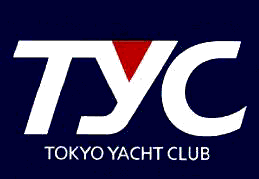 ＴOKYO YACHT CLUB RACE 2024（東京ヨットクラブが2024年度に主催するヨットレース）ＴＹＣレース2024参加資格（安全講習会）免除申請書私は、TYCレース参加に際し、2024年度実施された安全講習・レース説明会に参加しておりませんが、以下の安全講習の資料を視聴し内容を確認いたしましたので、TYCレース2024に参加したく申請いたします。安全講習会のビデオ視聴		□（確認した場合は✔ 以下同）レースルール説明会資料の確認	□帆走指示書の確認			□　　レース参加に際しては、上記資料の内容をよく理解するとともに、クルーにも周知させ、安全を最優先として参加することを確認いたします。年　　月　　日艇    名：                                    　艇長署名：         　　        　　　　　　　　　　　  　受講者署名：　　　　　　　　　　　　　　　　　　　　　　　　　　　